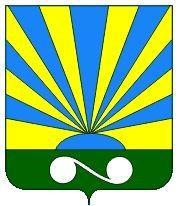 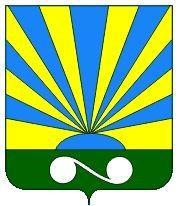 ОФИЦИАЛЬНЫЙ ВЕСТНИК              Кулотинского городского поселения      № 7 (244) от   29  февраля  2024 года бюллетень                                                              Российская Федерация                                                           Новгородская областьОкуловский муниципальный районАДМИНИСТРАЦИЯ КУЛОТИНСКОГО ГОРОДСКОГО ПОСЕЛЕНИЯП О С Т А Н О В Л Е Н И Е19.02.2024 № 43р.п. КулотиноОб утверждении муниципальной программы «Развитие территориального общественного самоуправления на территории Кулотинского городского поселения на 2024-2028»   В соответствии со статьей 179 Бюджетного Кодекса Российской  Федерации, постановлением  Администрации Кулотинского городского поселения от 29.10.2015 № 248 «Об утверждении порядка принятия решений о разработке муниципальных программ Кулотинского городского поселения, их формирования и реализации» и в целях повышения эффективности бюджетных расходов Кулотинского городского  поселения Администрация Кулотинского городского поселенияПОСТАНОВЛЯЕТ:1. Утвердить прилагаемую муниципальную программу «Развитие территориального общественного самоуправления на территории Кулотинского городского поселения».2. Контроль за выполнением данного постановления оставляю за собой. 3. Опубликовать постановление в бюллетене «Официальный вестник Кулотинского городского поселения" и разместить на официальном сайте муниципального образования в информационно-телекоммуникационной сети «Интернет».Главагородского поселения    Л.Н. ФедоровУтверждена                                                         постановлением Администрации                                                     Кулотинского городского поселения                                                    от 19.02.2024 № 43Муниципальная программа Кулотинского городского поселения «Развитие территориального общественного самоуправления на территории Кулотинского городского поселения» ПАСПОРТмуниципальной программы            1. Наименование муниципальной программы: «Развитие территориального общественного самоуправления на территории Кулотинского городского поселения» (далее муниципальная программа)2. Ответственный исполнитель муниципальной программы: Администрация Кулотинского городского поселения (далее – Администрация городского поселения).3. Подпрограммы муниципальной программы (при наличии): отсутствуют. 4. Цели, задачи и целевые показатели муниципальной программы:        5. Сроки реализации муниципальной программы: 2024-2028 годы.6. Объемы и источники финансирования муниципальной программы в целом и по годам реализации (тыс. руб.):        8. Ожидаемые конечные результаты реализации муниципальной программы:- развитие системы территориального общественного самоуправления в Кулотинском городском поселении;- создание эффективной системы взаимодействия органов местного самоуправления и территориального общественного самоуправления в Кулотинском городском поселении - расширение возможностей участия территориального общественного самоуправления в решении социальных проблем Кулотинском городском поселения - повышение активности населения в деятельности территориального общественного самоуправления- увеличение количества и повышение качества проводимых при участии территориального общественного самоуправления мероприятий по благоустройству территорий Кулотинского городского поселения 	Характеристика текущего состояния в сфере реализации муниципальной программы, приоритеты и цели в указанной сфереМестное самоуправление в Российской Федерации составляет одну из основ конституционного строя. Его положение в политической системе российского общества определяется тем, что местное самоуправление наиболее приближено к населению, им формируется и ему подконтрольно, решает вопросы удовлетворения основных жизненных потребностей населения.   Рационально организованное местное самоуправление позволяет эффективно использовать местные ресурсы, снимать социальную напряженность в обществе, повышать доверие населения к власти.Основной задачей органов местного самоуправления является обеспечение жизнедеятельности населения муниципального образования.       Взаимодействие органов местного самоуправления и местного сообщества подразумевает, что они партнеры в достижении общей цели: повышение уровня и качества жизни населения. Конечная цель этого процесса - создание эффективной административной структуры (модели), позволяющей оперативно реагировать на проблемы жизнедеятельности населения и муниципального образования в целом. Система самоуправления должна обеспечивать возможность построения эффективных систем информационного, правового, хозяйственного сотрудничества органов управления поселением и экономических субъектов. Весомым звеном в становлении системы местного самоуправления должно стать местное сообщество.Согласно действующему законодательству под территориальным общественным самоуправлением (далее - ТОС) понимается самоорганизация граждан по месту жительства на части территории муниципального образования для самостоятельного и под свою ответственность осуществления собственных инициатив в вопросах местного значения. Как форма участия населения в осуществлении местного самоуправления ТОС реализуется посредством проведения собраний и конференций, а также посредством создания органов ТОС, что свидетельствует о наиболее полной самоорганизации граждан.  ТОС ни в коем случае не заменяют органы местного самоуправления, целью ТОС является помощь населению в осуществлении собственных инициатив по вопросам местного значения. Развитие муниципального образования, управление им может быть эффективным только в том случае, если имеется заинтересованность населения в общественно-значимых вопросах, их решении. Поэтому востребованность органов территориального общественного самоуправления сегодня не случайна.         Для создания благоприятных условий для конструктивного сотрудничества органов ТОС с органами местного самоуправления, общественными организациями, предпринимателями, иными заинтересованными организациями и лицами в органах местного самоуправления Кулотинского городского поселения и разработана муниципальная Программа «Развитие территориального общественного самоуправления на территории Кулотинского городского поселения» в рамках которой оказывается всесторонняя помощь Активу ТОС в поддержке их деятельности.Начиная с 2013 года, на территории Кулотинского городского поселения велась активная работа по созданию ТОС.На протяжении нескольких лет, вопросы, связанные с созданием ТОС, регулярно включались в повестку собраний граждан.  При встречах с гражданами также неоднократно доводилась информация о создании ТОС, однако было очень тяжело «достучаться» до сознания граждан. Люди в большинстве случаев думают только о собственных интересах, равнодушны к жизни государства и безразличны к окружающим. Данные факторы способствуют развитию иждивенческих настроений и появлению потребительского отношения. Как следствие, рядовые граждане зачастую не понимают, что такое ТОС и в чем его основное назначение, и не желают участвовать в его деятельности.Основной причиной такого положения является пассивность граждан и недостаточный уровень информированности населения о возможностях и существующих практиках деятельности органов ТОС по решению вопросов местного значения, низкая активность населения по инициированию и созданию ТОС.Однако в последнее время очень активно освещается в средствах массовой информации деятельность  органов ТОС, их роль в жизни территорий, о помощи, которую они оказывает людям, о том, как осуществляется взаимодействие с муниципальной властью, с общественными организациями, какие оно дает результаты  в осуществлении собственных инициатив по решению вопросов местного значения.Поэтому происходит увеличение интереса жителей к преобразованиям и, как следствие, желание граждан решать свои жизненно важные проблемы, возникающие в процессе проживания на конкретной территории.Деятельность жителей, вовлеченных в территориальное общественное самоуправление, приносит огромный результат в развитии и благоустройстве нашего поселка. С каждым годом количество неравнодушных жителей становится больше. По состоянию на 2024 год на территории Кулотинского городского поселения зарегистрировано 3 ТОС. Два из которых успешно реализовали свои проекты в 2021 и 2022 году. Благодаря совместной работе населения с органами местного самоуправления, наш поселок становится чище и красивее.Реализация данной программы положительно скажется на социально-экономическом развитии нашего поселения, так как обеспечит развитие базового элемента местного самоуправления, повысит уровень и качество жизни населения, обеспечит участие в организации и проведении работ по благоустройству и озеленению территории, будет осуществлять более взаимовыгодное взаимодействие органов местного самоуправления с органами ТОС.Однако в процессе работы с ТОС выявился ряд проблем:- недостаточная активность населения по осуществлению прав в области самоуправления;- неопределенность в источниках финансовых ресурсов органов ТОС;    Именно поэтому особое внимание следует уделить решению вышеуказанных проблем, созданию благоприятных условий для конструктивного сотрудничества органов ТОС с органами местного самоуправления, общественными организациями, предпринимателями, иными заинтересованными организациями и лицами. Этим и обусловлена разработка муниципальной программы.        Решение проблем территорий возможно тогда, когда ТОСы получают поддержку органов местного самоуправления. Такие формы сотрудничества органов местного самоуправления и ТОС как встречи, семинары, совместные мероприятия ведут к повышению авторитета и роли органов ТОС в жизни муниципального образования.В Кулотинском городском поселении достаточно много активистов-общественников, и задачей органов местного самоуправления, в первую очередь, является привлечение данных лиц к созданию ТОС. Органы местного самоуправления нацелены показать жителям значимость ТОС, подчеркнуть его роль в решении актуальных проблем поселка.Однако, самоорганизация граждан, направленная на решение актуальных проблем Кулотинского городского поселения, нуждается в организационной и финансовой поддержке. Средства бюджета Кулотинского городского поселения, выделяемые на реализацию данной муниципальной программы, используются как стимулирующий фактор.   Перечень и анализ социальных, финансово-экономических и прочих рисков реализации муниципальной программыНаиболее значимые риски, основные причины их возникновения, перечни предупреждающих и компенсирующих мероприятий приведены ниже.Механизм управления реализацией муниципальной программыАдминистрация городского поселения организует реализацию муниципальной программы, несет ответственность за ее результаты, рациональное использование выделяемых на выполнение муниципальной программы финансовых средств.В ходе реализации муниципальной программы администрация городского поселения:- осуществляет непосредственный контроль за ходом реализации мероприятий муниципальной программы;определяет формы и методы управления реализацией муниципальной программы;обеспечивает целевое использование средств, выделяемых на выполнение муниципальной программы;- подготавливает при необходимости предложения по уточнению мероприятий муниципальной программы и сроков их реализации, объемов финансирования, целевых показателей для оценки эффективности реализации муниципальной программы.Администрация городского поселения до 01 марта года, следующего за отчетным, готовит годовой отчет о ходе реализации муниципальной программы, докладывает о результатах выполнения целевых показателей муниципальной программы Главе Кулотинского городского поселения.  К отчету прилагается пояснительная записка. В случае невыполнения запланированных мероприятий и целевых показателей муниципальной программы в пояснительной записке указываются сведения о причинах невыполнения, а также информация о причинах неполного освоения финансовых средств._____________________________________Мероприятия муниципальной программыНовгородская областьАДМИНИСТРАЦИЯ КУЛОТИНСКОГО ГОРОДСКОГО ПОСЕЛЕНИЯ Окуловского районаПОСТАНОВЛЕНИЕ21.02.2024 №44р.п. КулотиноОб утверждении результатов инвентаризации сведений об адресах Кулотинского городского поселения   В соответствии с Федеральными законами от 28 декабря 2013 года            N 443-ФЗ "О федеральной информационной адресной системе и о внесении изменений в Федеральный закон «Об общих принципах организации местного самоуправления в Российской Федерации», от 6 октября 2003 года N 131-ФЗ "Об общих принципах организации местного самоуправления в Российской Федерации", разделом IV Правил межведомственного информационного взаимодействия при ведении государственного адресного реестра, утвержденных постановлением Правительства Российской Федерации от 22 мая 2015 года N 492, приказом Министерства финансов Российской Федерации от 5 ноября 2015 года N 171н "Об утверждении перечня элементов планировочной структуры, элементов улично-дорожной сети, элементов объектов адресации, типов зданий (сооружений), помещений, используемых в качестве реквизитов адреса, и Правил сокращенного наименования адресообразующих элементов", Уставом Кулотинского городского поселения, по итогам инвентаризации сведений об адресах Кулотинского городского поселения, содержащихся в государственном адресном реестре, Администрация Кулотинского городского поселенияПОСТАНОВЛЯЕТ:1. Утвердить результаты инвентаризации сведений об адресах Кулотинского городского поселения Окуловского муниципального района Новгородской области Российской Федерации в соответствии с приложением № 1.          2. Опубликовать постановление в бюллетене «Официальный вестник Кулотинского городского поселения» и разместить на официальном сайте Администрации Кулотинского городского поселения в информационно-телекоммуникационной сети «Интернет».Глава городского поселения	   Л.Н. ФедоровПриложение № 1к постановлению Администрации Кулотинского городского поселенияот 21.02.2024 № 44Результаты инвентаризации сведений об адресах Кулотинского городского поселенияМатериалы инвентаризации адресного хозяйства на территории Кулотинского городского поселения:Новгородская областьАДМИНИСТРАЦИЯ КУЛОТИНСКОГО ГОРОДСКОГО ПОСЕЛЕНИЯОкуловского районаПОСТАНОВЛЕНИЕ22.02.2024 № 49р.п. КулотиноО внесении изменений в муниципальную программу Кулотинского городского поселения «Система коммунальной инфраструктуры Кулотинского городского поселения на 2023-2027 годы»В соответствии с Бюджетным кодексом Российской Федерации, постановлением Администрации Кулотинского городского поселения от 29.10.2015 г. № 248 «Об утверждении Порядка принятия решений о разработке муниципальных программ Кулотинского городского поселения, их формирования и реализации» и в целях повышения эффективности бюджетных расходов Кулотинского городского поселения, Уставом Кулотинского городского поселения  Администрация Кулотинского городского поселенияПОСТАНОВЛЯЕТ:       1. Внести в муниципальную программу Кулотинского городского поселения «Система коммунальной инфраструктуры Кулотинского городского поселения на 2023-2027 годы» утвержденную постановлением администрации Кулотинского городского поселения от 31.10.2022 №274 (в ред. от 08.02.2024 №34) следующие изменения:  Изложить раздел «Мероприятия муниципальной программы» в следующей редакции:                                                         «Мероприятия муниципальной программы     »        2.  Опубликовать настоящее постановление в бюллетене «Официальный вестник Кулотинского городского поселения» и разместить на официальном сайте Администрации Кулотинского городского поселения в информационно-телекоммуникационной сети «Интернет».Главагородского поселения    Л.Н. Федоров    Новгородская областьАДМИНИСТРАЦИЯ КУЛОТИНСКОГО ГОРОДСКОГО ПОСЕЛЕНИЯОкуловского районаПОСТАНОВЛЕНИЕ26.02.2024 №50р.п. Кулотино    Об утверждении проектной документации В соответствии со статьей 48 Градостроительного кодекса Российской Федерации, положительного заключения экспертизы Государственного автономного учреждения «Управление государственной экспертизы проектной документации и результатов инженерных изысканий Новгородской области» (далее по тексту ГАУ « Госэкспертиза Новгородской области») проектно-сметной документации и результатов инженерных изысканий линейного объекта «Строительство и расширение водопроводной сети в рп. Кулотино» Администрация Кулотинского городского поселенияПОСТАНОВЛЯЕТ:             1.Утвердить проектную документацию и результаты инженерных изысканий линейного объекта: «Строительство и расширение водопроводной сети в рп. Кулотино». Номер положительного заключения экспертизы ГАУ «Госэкспертиза Новгородской области» № 53-1-1-3-083154-2023 от 28 декабря 2023 года.          2. Опубликовать постановление в бюллетене «Официальный вестник Кулотинского городского поселения» и разместить на официальном сайте Администрации Кулотинского городского поселения в информационно-телекоммуникационной сети «Интернет». Глава   городского поселения       Л.Н. Федоров_____________________________________________________________________ИТОГОВЫЙ ДОКУМЕНТпо результатам публичных слушаний         Публичные  слушания  назначены решением Совета депутатов Кулотинского городского поселения от 15.02.2024 года №141 « О назначении публичных слушаний».           Тема публичных слушаний « Проект  изменений и дополнений  в Устав Кулотинского городского поселения».          Дата проведения публичных слушаний  26 февраля    2024 года.          Время проведения публичных слушаний  в 18часов 00 минут.     Место проведения публичных слушаний: Новгородская область, Окуловский район, р.п.Кулотино, ул.Кирова, дом 13, зал заседаний Администрации Кулотинского городского поселения. Присутствовало на публичных слушаниях 10  человек.Замечаний, предложений и рекомендаций  высказано не было.Публичные слушания по вопросу : « Проекта  изменений и дополнений в Устав Кулотинского городского поселения» признаны состоявшимися.Решили: одобрить  проект  изменений и дополнений  в Устав  Кулотинского городского поселения.	Итоговый документ  принят участниками публичных слушаний единогласно.Председательствующий публичных слушаний              Л.Н. Федоров  Секретарь публичных слушаний                                     Г.П.РомановаНовгородская областьАДМИНИСТРАЦИЯ КУЛОТИНСКОГО ГОРОДСКОГО  ПОСЕЛЕНИЯОкуловского районаПОСТАНОВЛЕНИЕ28.02.2024 №53р.п.КулотиноО внесении изменений  в  Порядок составления, утверждения иведения бюджетной сметы Администрации Кулотинского городского       поселения	В соответствии с  Бюджетным кодексом Российской Федерации  Администрация Кулотинского городского поселения:ПОСТАНОВЛЯЕТ:Внести     изменения в Порядок составления, утверждения и ведения бюджетной сметы Администрации Кулотинского городского поселения, утвержденной постановлением Администрации Кулотинского городского поселения от 01.03.2021   №  32    следующие  изменения  : 1.1.В Cтатье  II.  СОСТАВЛЕНИЕ СМЕТЫ    четвертый  абзац   изложить в новой  редакции:   - Смета составляется на основании обоснований (расчетов) плановых сметных показателей( приложение  № 2 к  порядку), являющихся неотъемлемой частью сметы.1.2  в Статье IY.ВЕДЕНИЕ СМЕТЫ   абзац   2  изложить в новой  редакции:                           - Внесение изменений в показатели сметы осуществляется путем утверждения изменений показателей по форме, приведенной в приложении №3 к настоящему Порядку. При этом суммы увеличения объемов сметных назначений отражаются со знаком «плюс», а суммы уменьшения объемов сметных назначений отражаются со знаком «минус».	2. Разместить постановление  на официальном  сайте Администрации  Кулотинского городского поселения в информационно- телекоммуникационной сети «Интернет» и  опубликовать  в  бюллетене                    «  Официальный  вестник  Кулотинского   городского поселения».Глава городского поселения                           Л.Н.Федоров РуководительГлавный бухгалтер   "____"___________20     г.           Официальный вестник Кулотинского городского поселения». Бюллетень №7(244) от 29.02.2024Учредитель: Совет депутатов Кулотинского городского поселенияУтвержден решением  Совета депутатов Кулотинского городского поселения от 14.12.2016 № 83Главный редактор: Глава  Кулотинского городского поселения  Л.Н.Федоров, телефон: 2-53-93Адрес редакции: Новгородская обл., Окуловский район, р.п.Кулотино; ул. Кирова, д.13Отпечатано в Администрации Кулотинского  городского поселения  Новгородская  обл., Окуловский район,р.п.Кулотино, ул. Кирова, д.13, тел/факс 2-56-44)Выходит по мере  необходимости. Тираж 20 экз. Распространяется бесплатно.N п/пЦели, задачи муниципальной программы, наименование и   единица измерения целевого показателяЗначения целевого показателя по годамЗначения целевого показателя по годамЗначения целевого показателя по годамЗначения целевого показателя по годамЗначения целевого показателя по годамN п/пЦели, задачи муниципальной программы, наименование и   единица измерения целевого показателя20242025202620272028  1   234567Цель 1. Создание благоприятных правовых и экономических условий для развития территориального общественного самоуправления на территории Кулотинского городского поселения Цель 1. Создание благоприятных правовых и экономических условий для развития территориального общественного самоуправления на территории Кулотинского городского поселения Цель 1. Создание благоприятных правовых и экономических условий для развития территориального общественного самоуправления на территории Кулотинского городского поселения Цель 1. Создание благоприятных правовых и экономических условий для развития территориального общественного самоуправления на территории Кулотинского городского поселения Цель 1. Создание благоприятных правовых и экономических условий для развития территориального общественного самоуправления на территории Кулотинского городского поселения Цель 1. Создание благоприятных правовых и экономических условий для развития территориального общественного самоуправления на территории Кулотинского городского поселения Цель 1. Создание благоприятных правовых и экономических условий для развития территориального общественного самоуправления на территории Кулотинского городского поселения Задача 1.  Оказание содействия в создании на территории Кулотинского городского поселения   ТОСЗадача 1.  Оказание содействия в создании на территории Кулотинского городского поселения   ТОСЗадача 1.  Оказание содействия в создании на территории Кулотинского городского поселения   ТОСЗадача 1.  Оказание содействия в создании на территории Кулотинского городского поселения   ТОСЗадача 1.  Оказание содействия в создании на территории Кулотинского городского поселения   ТОСЗадача 1.  Оказание содействия в создании на территории Кулотинского городского поселения   ТОС1.1.Количество ТОС, зарегистрированных администрацией городского поселения и включенных в реестр ТОС (шт.)334452.Задача 2.  Методическое и информационное сопровождение деятельности органов территориального общественного самоуправленияЗадача 2.  Методическое и информационное сопровождение деятельности органов территориального общественного самоуправленияЗадача 2.  Методическое и информационное сопровождение деятельности органов территориального общественного самоуправленияЗадача 2.  Методическое и информационное сопровождение деятельности органов территориального общественного самоуправленияЗадача 2.  Методическое и информационное сопровождение деятельности органов территориального общественного самоуправленияЗадача 2.  Методическое и информационное сопровождение деятельности органов территориального общественного самоуправления2.1Количество публикаций и информационных сюжетов в средствах массовой информации о деятельности по организации, созданию и развитию ТОС и реализации социально значимых проектов (ед.)7101010103.Задача 3. Поддержка ТОС Задача 3. Поддержка ТОС Задача 3. Поддержка ТОС Задача 3. Поддержка ТОС Задача 3. Поддержка ТОС Задача 3. Поддержка ТОС 3.1Количество реализованных социально значимых проектов, получивших поддержку из областного и бюджета городского поселения (шт.)111114. Задача 4. Благоустройство территории ТОС4.1.Проведение субботников, окос травы (шт.)222224.2.Установка малых архитектурных форм (вазоны, скамейки, клумбы) (шт.)22222ГодИсточник финансированияИсточник финансированияИсточник финансированияИсточник финансированияИсточник финансированияИсточник финансированияГодфедеральный бюджетобластной бюджетбюджет районабюджет городского поселенияВнебюджетные средствавсего2024---308,0-308,02025------2026------2027------2028------ВСЕГО---308,0-308,0РискиОсновные причины возникновения рисковПредупреждающие мероприятияКомпенсирующие мероприятияВнешние рискиВнешние рискиВнешние рискиВнешние рискиПравовыеИзменение действующих нормативных правовых актов, принятых на федеральном и областном уровне, влияющих на условия реализации муниципальной программыМониторинг изменений бюджетного законодательства и иных нормативных правовых актов в сфере управления финансами Правительства Российской Федерации и Министерства финансов Российской Федерации, Правительства Новгородской области, Новгородской областной Думы Корректировка муниципальной программыКорректировка муниципальных нормативных правовых актовМакроэкономические (финансовые) Неблагоприятное развитие экономических процессов в стране и в мире в целом, приводящее к выпадению доходов бюджета поселения или увеличению расходов и, как следствие, к пересмотру финансирования ранее принятых расходных обязательств на реализацию мероприятий муниципальной программыПривлечение средств на реализацию мероприятий муниципальной программы из вышестоящего бюджетаМониторинг результативности мероприятий муниципальной программы и эффективности использования бюджетных средств, направляемых на реализацию муниципальной программыРациональное использование имеющихся финансовых средств (обеспечение экономии бюджетных средств при осуществлении муниципального заказа в рамках реализации мероприятий муниципальной программы)Корректировка муниципальной программы в соответствии с фактическим уровнем финансирования и перераспределение средств между наиболее приоритетными направлениями муниципальной программы, сокращение объемов финансирования менее приоритетных направлений муниципальной программыВнутренние рискиВнутренние рискиВнутренние рискиВнутренние рискиОрганизационные Недостаточная точность планирования мероприятий и прогнозирования значений показателей муниципальной программыСоставление годовых планов реализации мероприятий муниципальной программы, осуществление последующего мониторинга их выполненияМониторинг результативности мероприятий муниципальной программы и эффективности использования бюджетных средств, направляемых на реализацию муниципальной программы Размещение информации о результатах реализации мероприятий муниципальной программы на сайте Администрации поселения в информационно-коммуникационной сети «Интернет»Составление плана муниципальных закупок, формирование четких требований к квалификации исполнителей и результатам работКорректировка плана мероприятий муниципальной программы и значений показателей реализации муниципальной программыПрименение штрафных санкций к внешним исполнителям мероприятий муниципальной программы, при необходимости – замена исполнителей мероприятийРесурсные (кадровые)Недостаточная квалификация специалистов, исполняющих мероприятия муниципальной программыНазначение постоянных ответственных исполнителей с обеспечением возможности их полноценного участия в реализации мероприятий муниципальной программыПовышение квалификации исполнителей мероприятий муниципальной программы (проведение обучений, семинаров, обеспечение им открытого доступа к методическим и информационным материалам)Привлечение к реализации мероприятий муниципальной программы представителей общественных и научных организацийРотация или замена исполнителей мероприятий муниципальной программы№
п/пНаименование
мероприятияИсполнитель
мероприятияСрок 
реали-
зацииЦелевой   
 показатель  
  (номер    
  целевого   
 показателя  
 из паспорта 
подпрограммы)Источник
финанси-
рованияИсточник
финанси-
рованияОбъем финансирования
по годам (тыс. руб.)Объем финансирования
по годам (тыс. руб.)Объем финансирования
по годам (тыс. руб.)Объем финансирования
по годам (тыс. руб.)Объем финансирования
по годам (тыс. руб.)Объем финансирования
по годам (тыс. руб.)Объем финансирования
по годам (тыс. руб.)№
п/пНаименование
мероприятияИсполнитель
мероприятияСрок 
реали-
зацииЦелевой   
 показатель  
  (номер    
  целевого   
 показателя  
 из паспорта 
подпрограммы)Источник
финанси-
рованияИсточник
финанси-
рования2024202520262027202720282028123456678991010111.  Цель. Создание благоприятных правовых и экономических условий для развития территориального общественного самоуправления на территории Кулотинского городского поселения Цель. Создание благоприятных правовых и экономических условий для развития территориального общественного самоуправления на территории Кулотинского городского поселения Цель. Создание благоприятных правовых и экономических условий для развития территориального общественного самоуправления на территории Кулотинского городского поселения Цель. Создание благоприятных правовых и экономических условий для развития территориального общественного самоуправления на территории Кулотинского городского поселения Цель. Создание благоприятных правовых и экономических условий для развития территориального общественного самоуправления на территории Кулотинского городского поселения Цель. Создание благоприятных правовых и экономических условий для развития территориального общественного самоуправления на территории Кулотинского городского поселения Цель. Создание благоприятных правовых и экономических условий для развития территориального общественного самоуправления на территории Кулотинского городского поселения Цель. Создание благоприятных правовых и экономических условий для развития территориального общественного самоуправления на территории Кулотинского городского поселения Цель. Создание благоприятных правовых и экономических условий для развития территориального общественного самоуправления на территории Кулотинского городского поселения Цель. Создание благоприятных правовых и экономических условий для развития территориального общественного самоуправления на территории Кулотинского городского поселения Цель. Создание благоприятных правовых и экономических условий для развития территориального общественного самоуправления на территории Кулотинского городского поселения Цель. Создание благоприятных правовых и экономических условий для развития территориального общественного самоуправления на территории Кулотинского городского поселения Цель. Создание благоприятных правовых и экономических условий для развития территориального общественного самоуправления на территории Кулотинского городского поселения 1.1.Задача 1.  Оказание содействия в создании на территории Кулотинского городского поселения   ТОСЗадача 1.  Оказание содействия в создании на территории Кулотинского городского поселения   ТОСЗадача 1.  Оказание содействия в создании на территории Кулотинского городского поселения   ТОСЗадача 1.  Оказание содействия в создании на территории Кулотинского городского поселения   ТОСЗадача 1.  Оказание содействия в создании на территории Кулотинского городского поселения   ТОСЗадача 1.  Оказание содействия в создании на территории Кулотинского городского поселения   ТОСЗадача 1.  Оказание содействия в создании на территории Кулотинского городского поселения   ТОСЗадача 1.  Оказание содействия в создании на территории Кулотинского городского поселения   ТОСЗадача 1.  Оказание содействия в создании на территории Кулотинского городского поселения   ТОСЗадача 1.  Оказание содействия в создании на территории Кулотинского городского поселения   ТОСЗадача 1.  Оказание содействия в создании на территории Кулотинского городского поселения   ТОСЗадача 1.  Оказание содействия в создании на территории Кулотинского городского поселения   ТОСЗадача 1.  Оказание содействия в создании на территории Кулотинского городского поселения   ТОС1.1.1.Проведение разъяснительной и консультационной работы по созданию ТОС. Администрация городского поселения2024-2028 годы1.1.Не требует финансированияНе требует финансирования-------1.1.2.Оказание содействия в организации работы по установлению границ ТОС.Администрация городского поселения2024-2028годы1.1.Не требует финансированияНе требует финансирования-------1.1.3.Оказание содействия в проведении собраний (конференций), лекций, жителей Кулотинского городского поселения по созданию ТОС.Администрация городского поселения2024-2028 годы1.1.Не требует финансированияНе требует финансирования-------1.1.4.Организация работы по регистрации уставов ТОС.Администрация городского поселения, ТОС2024-2028годы1.1.Не требует финансированияНе требует финансирования-------1.2.Задача 2. Методическое и информационное сопровождение деятельности органов территориального общественного самоуправленияЗадача 2. Методическое и информационное сопровождение деятельности органов территориального общественного самоуправленияЗадача 2. Методическое и информационное сопровождение деятельности органов территориального общественного самоуправленияЗадача 2. Методическое и информационное сопровождение деятельности органов территориального общественного самоуправленияЗадача 2. Методическое и информационное сопровождение деятельности органов территориального общественного самоуправленияЗадача 2. Методическое и информационное сопровождение деятельности органов территориального общественного самоуправленияЗадача 2. Методическое и информационное сопровождение деятельности органов территориального общественного самоуправленияЗадача 2. Методическое и информационное сопровождение деятельности органов территориального общественного самоуправленияЗадача 2. Методическое и информационное сопровождение деятельности органов территориального общественного самоуправленияЗадача 2. Методическое и информационное сопровождение деятельности органов территориального общественного самоуправленияЗадача 2. Методическое и информационное сопровождение деятельности органов территориального общественного самоуправленияЗадача 2. Методическое и информационное сопровождение деятельности органов территориального общественного самоуправленияЗадача 2. Методическое и информационное сопровождение деятельности органов территориального общественного самоуправления1.2.1.Информирование населения Кулотинского городского поселения о деятельности ТОС на территории Кулотинского городского поселения в средствах массовой информации.Администрация городского поселения2024-2028годы2.1.Не требует финансированияНе требует финансирования-------1.2.2.Создание раздела «ТОС» на официальном сайте Кулотинского городского поселения.Администрация городского поселения2024-2028 годы2.1.Не требует финансированияНе требует финансирования-------1.3.Задача 3. Поддержка ТОСЗадача 3. Поддержка ТОСЗадача 3. Поддержка ТОСЗадача 3. Поддержка ТОСЗадача 3. Поддержка ТОСЗадача 3. Поддержка ТОСЗадача 3. Поддержка ТОСЗадача 3. Поддержка ТОСЗадача 3. Поддержка ТОСЗадача 3. Поддержка ТОСЗадача 3. Поддержка ТОСЗадача 3. Поддержка ТОСЗадача 3. Поддержка ТОС1.3.1.Реализация социально значимых проектов территориального общественного самоуправления.Администрация городского поселения, ТОС2024-2028 годы3.1.Бюджет городского поселенияБюджет городского поселения308,00,000,000,000,000,000,001.3.1.1.Реализация проекта ТОС «Околица» «Приобретение и установка светодиодных уличных светильников»Администрация городского поселения, ТОС20243.1.Бюджет городского поселенияБюджет городского поселения308,01.4. Задача 4. Благоустройство территории ТОСЗадача 4. Благоустройство территории ТОСЗадача 4. Благоустройство территории ТОСЗадача 4. Благоустройство территории ТОСЗадача 4. Благоустройство территории ТОСЗадача 4. Благоустройство территории ТОСЗадача 4. Благоустройство территории ТОСЗадача 4. Благоустройство территории ТОСЗадача 4. Благоустройство территории ТОСЗадача 4. Благоустройство территории ТОСЗадача 4. Благоустройство территории ТОСЗадача 4. Благоустройство территории ТОСЗадача 4. Благоустройство территории ТОС1.4.1.Оказание содействия в проведении общественных субботников.Администрация городского поселения, ТОС2024-2028 годы4.1.4.1.Не требует финансирования-------1.4.2.Оказание содействия в установки малых архитектурных форм.Администрация городского поселения, ТОС2024-2028 годы4.2.4.2.Не требует финансирования-------№ п/пАдресРоссийская Федерация, Новгородская область, Окуловский муниципальный район, Кулотинское городское поселение, рп. Кулотино, ул. К. Маркса, д.27а№ помещения1кв. 1кадастровый номер 53:12:0305008:762кв. 2 кадастровый номер 53:12:0305008:773Кв. 3кадастровый номер 53:12:0305008:83N  
п/пНаименование   
   мероприятияИсполнительСрок 
реализацииЦелевой    
  показатель   
(номер целевого
 показателя из 
   паспорта муниципальной
  программы)Источник
финансированияОбъем финансирования
по годам (тыс. руб.)Объем финансирования
по годам (тыс. руб.)Объем финансирования
по годам (тыс. руб.)Объем финансирования
по годам (тыс. руб.)Объем финансирования
по годам (тыс. руб.)N  
п/пНаименование   
   мероприятияИсполнительСрок 
реализацииЦелевой    
  показатель   
(номер целевого
 показателя из 
   паспорта муниципальной
  программы)Источник
финансирования2023202420252026202712345678910111.  Задача 1. Повышение качества системы водоснабжения путем расширения водопроводной сетиЗадача 1. Повышение качества системы водоснабжения путем расширения водопроводной сетиЗадача 1. Повышение качества системы водоснабжения путем расширения водопроводной сетиЗадача 1. Повышение качества системы водоснабжения путем расширения водопроводной сетиЗадача 1. Повышение качества системы водоснабжения путем расширения водопроводной сетиЗадача 1. Повышение качества системы водоснабжения путем расширения водопроводной сетиЗадача 1. Повышение качества системы водоснабжения путем расширения водопроводной сетиЗадача 1. Повышение качества системы водоснабжения путем расширения водопроводной сетиЗадача 1. Повышение качества системы водоснабжения путем расширения водопроводной сетиЗадача 1. Повышение качества системы водоснабжения путем расширения водопроводной сети1.1.Разработка проектно-сметной документации   на строительство расширение водопроводной сети в рп. КулотиноАдминистрация Кулотинского городского поселения2023-2027 годы1.1.1.Бюджет поселения3432,273331365,00---1.2.Строительство и расширение водопроводной сети в рп. КулотиноАдминистрация Кулотинского городского поселения2024 год1.1.Без финансирования-----2.  Задача 2. Разработка мероприятий, направленных на обеспечение надёжности, качества и эффективности работ в системах теплоснабжения, водоснабжения и водоотведения, комплексного развитие систем коммунальной инфраструктурыЗадача 2. Разработка мероприятий, направленных на обеспечение надёжности, качества и эффективности работ в системах теплоснабжения, водоснабжения и водоотведения, комплексного развитие систем коммунальной инфраструктурыЗадача 2. Разработка мероприятий, направленных на обеспечение надёжности, качества и эффективности работ в системах теплоснабжения, водоснабжения и водоотведения, комплексного развитие систем коммунальной инфраструктурыЗадача 2. Разработка мероприятий, направленных на обеспечение надёжности, качества и эффективности работ в системах теплоснабжения, водоснабжения и водоотведения, комплексного развитие систем коммунальной инфраструктурыЗадача 2. Разработка мероприятий, направленных на обеспечение надёжности, качества и эффективности работ в системах теплоснабжения, водоснабжения и водоотведения, комплексного развитие систем коммунальной инфраструктурыЗадача 2. Разработка мероприятий, направленных на обеспечение надёжности, качества и эффективности работ в системах теплоснабжения, водоснабжения и водоотведения, комплексного развитие систем коммунальной инфраструктурыЗадача 2. Разработка мероприятий, направленных на обеспечение надёжности, качества и эффективности работ в системах теплоснабжения, водоснабжения и водоотведения, комплексного развитие систем коммунальной инфраструктурыЗадача 2. Разработка мероприятий, направленных на обеспечение надёжности, качества и эффективности работ в системах теплоснабжения, водоснабжения и водоотведения, комплексного развитие систем коммунальной инфраструктурыЗадача 2. Разработка мероприятий, направленных на обеспечение надёжности, качества и эффективности работ в системах теплоснабжения, водоснабжения и водоотведения, комплексного развитие систем коммунальной инфраструктурыЗадача 2. Разработка мероприятий, направленных на обеспечение надёжности, качества и эффективности работ в системах теплоснабжения, водоснабжения и водоотведения, комплексного развитие систем коммунальной инфраструктуры2.1.Выполнение работ по разработке схем теплоснабжения, водоснабжения и водоотведения, комплексного развитие систем коммунальной инфраструктуры (схем актуализации) (шт.)Администрация Кулотинского городского поселения, разработчики (по согласованию)2023-2027 годы1.2.1.Бюджет поселения55,530,0 70,000Приложение № 2 к Порядку составления, утверждения и Ведения бюджетной сметы Администрации  Кулотинского городского  поселенияОбоснования (расчеты) плановых сметных показателейПриложение № 2 к Порядку составления, утверждения и Ведения бюджетной сметы Администрации  Кулотинского городского  поселенияОбоснования (расчеты) плановых сметных показателейПриложение № 2 к Порядку составления, утверждения и Ведения бюджетной сметы Администрации  Кулотинского городского  поселенияОбоснования (расчеты) плановых сметных показателейПриложение № 2 к Порядку составления, утверждения и Ведения бюджетной сметы Администрации  Кулотинского городского  поселенияОбоснования (расчеты) плановых сметных показателейПриложение № 2 к Порядку составления, утверждения и Ведения бюджетной сметы Администрации  Кулотинского городского  поселенияОбоснования (расчеты) плановых сметных показателейПриложение № 2 к Порядку составления, утверждения и Ведения бюджетной сметы Администрации  Кулотинского городского  поселенияОбоснования (расчеты) плановых сметных показателейк бюджетной смете на 20__ финансовый годк бюджетной смете на 20__ финансовый годк бюджетной смете на 20__ финансовый годк бюджетной смете на 20__ финансовый годк бюджетной смете на 20__ финансовый годк бюджетной смете на 20__ финансовый год(на 20__ финансовый годи на плановый период 20__ и 20__ годов)(на 20__ финансовый годи на плановый период 20__ и 20__ годов)(на 20__ финансовый годи на плановый период 20__ и 20__ годов)(на 20__ финансовый годи на плановый период 20__ и 20__ годов)(на 20__ финансовый годи на плановый период 20__ и 20__ годов)(на 20__ финансовый годи на плановый период 20__ и 20__ годов)Главный распорядитель бюджетных средств:Главный распорядитель бюджетных средств:Главный распорядитель бюджетных средств:_________________________________________________________________________________________________________________________________________________________1. Расчет (обоснование) расходов на оплату труда органов местного самоуправления 1. Расчет (обоснование) расходов на оплату труда органов местного самоуправления 1. Расчет (обоснование) расходов на оплату труда органов местного самоуправления 1. Расчет (обоснование) расходов на оплату труда органов местного самоуправления 1. Расчет (обоснование) расходов на оплату труда органов местного самоуправления 1. Расчет (обоснование) расходов на оплату труда органов местного самоуправления Наименование расходовСумма в месяц (согласно штатному расписанию), рублейКоличество месяцевНа 20__ год (на текущий финансовый год (в рублевом эквиваленте)на 20__ год (на первый год планового периода) (в рублевом эквиваленте)на 20__ год(на второй год планового периода) (в рублевом эквиваленте)Заработная платаВСЕГО:Всего с учетом округления (тыс.руб.)2. Расчет (обоснование) расходов на компенсацию на лечение органов местного самоуправления2. Расчет (обоснование) расходов на компенсацию на лечение органов местного самоуправления2. Расчет (обоснование) расходов на компенсацию на лечение органов местного самоуправления2. Расчет (обоснование) расходов на компенсацию на лечение органов местного самоуправления2. Расчет (обоснование) расходов на компенсацию на лечение органов местного самоуправления2. Расчет (обоснование) расходов на компенсацию на лечение органов местного самоуправленияНаименование расходовСумма на 1 получателяКоличество получателейНа 20__ год (на текущий финансовый год (в рублевом эквиваленте)на 20__ год (на первый год планового периода) (в рублевом эквиваленте)на 20__ год(на второй год планового периода) (в рублевом эквиваленте)Единовременная компенсационная выплата на лечение (оздоровление)ВСЕГО:Всего с учетом округления (тыс.руб.)3. Расчет (обоснование) расходов на пособие по уходу за ребенком до 3-х лет органов местного самоуправления3. Расчет (обоснование) расходов на пособие по уходу за ребенком до 3-х лет органов местного самоуправления3. Расчет (обоснование) расходов на пособие по уходу за ребенком до 3-х лет органов местного самоуправления3. Расчет (обоснование) расходов на пособие по уходу за ребенком до 3-х лет органов местного самоуправления3. Расчет (обоснование) расходов на пособие по уходу за ребенком до 3-х лет органов местного самоуправления3. Расчет (обоснование) расходов на пособие по уходу за ребенком до 3-х лет органов местного самоуправленияНаименование расходовСумма пособия, рублейКоличество получателей, человекНа 20__ год (на текущий финансовый год (в рублевом эквиваленте)на 20__ год (на первый год планового периода) (в рублевом эквиваленте)на 20__ год(на второй год планового периода) (в рублевом эквиваленте)Пособие по уходу за ребенком до 3-х летВСЕГО:Всего с учетом округления (тыс.руб.)4. Расчет (обоснование) расходов на командировочные расходы органов местного самоуправления4. Расчет (обоснование) расходов на командировочные расходы органов местного самоуправления4. Расчет (обоснование) расходов на командировочные расходы органов местного самоуправления4. Расчет (обоснование) расходов на командировочные расходы органов местного самоуправления4. Расчет (обоснование) расходов на командировочные расходы органов местного самоуправления4. Расчет (обоснование) расходов на командировочные расходы органов местного самоуправленияНаименование расходовПродолжитель-ность служебной командировки, дней/кол-во поездок (месяцев)Сумма за 1 день (раз/месяц), рублейНа 20__ год (на текущий финансовый год (в рублевом эквиваленте)на 20__ год (на первый год планового периода) (в рублевом эквиваленте)на 20__ год(на второй год планового периода) (в рублевом эквиваленте)Суточные при служебных командировкахСтоимость проезда/компенсации использования транспортаСтоимость найма жилого помещенияВСЕГО:Всего с учетом округления (тыс.руб.)5. Расчет (обоснование) расходов на оплату взносов на обязательное социальное страхование на выплаты по оплате труда и иные выплаты работникам5. Расчет (обоснование) расходов на оплату взносов на обязательное социальное страхование на выплаты по оплате труда и иные выплаты работникам5. Расчет (обоснование) расходов на оплату взносов на обязательное социальное страхование на выплаты по оплате труда и иные выплаты работникам5. Расчет (обоснование) расходов на оплату взносов на обязательное социальное страхование на выплаты по оплате труда и иные выплаты работникам5. Расчет (обоснование) расходов на оплату взносов на обязательное социальное страхование на выплаты по оплате труда и иные выплаты работникам5. Расчет (обоснование) расходов на оплату взносов на обязательное социальное страхование на выплаты по оплате труда и иные выплаты работникамНаименование расходовРазмер базы для начисления страховых взносов, руб.Размер начислений на выплаты по оплате труда в соответствии с действующими на дату составления сметы нормативными правовыми актами, %На 20__ год (на текущий финансовый год (в рублевом эквиваленте)на 20__ год (на первый год планового периода) (в рублевом эквиваленте)на 20__ год(на второй год планового периода) (в рублевом эквиваленте)Страховые взносыВСЕГО:Всего с учетом округления (тыс.руб.)6. Расчет (обоснование) расходов на оплату услуг связи6. Расчет (обоснование) расходов на оплату услуг связи6. Расчет (обоснование) расходов на оплату услуг связи6. Расчет (обоснование) расходов на оплату услуг связи6. Расчет (обоснование) расходов на оплату услуг связи6. Расчет (обоснование) расходов на оплату услуг связиНаименование расходовКоличествоТарифНа 20__ год (на текущий финансовый год (в рублевом эквиваленте)на 20__ год (на первый год планового периода) (в рублевом эквиваленте)на 20__ год(на второй год планового периода) (в рублевом эквиваленте)Абонентская плата и местные соединения, мес.Внутризоновые соединения, минМеждугородние соединенияУслуги Интернет, месУслуги почтовой связи, ед.ВСЕГО:Всего с учетом округления (тыс.руб.) 7. Расчет (обоснование) расходов на оплату коммунальных услуг7. Расчет (обоснование) расходов на оплату коммунальных услуг7. Расчет (обоснование) расходов на оплату коммунальных услуг7. Расчет (обоснование) расходов на оплату коммунальных услуг7. Расчет (обоснование) расходов на оплату коммунальных услуг7. Расчет (обоснование) расходов на оплату коммунальных услугНаименование расходаКоличество потребления в годТариф (стоимость за единицу), рублейНа 20__ год (на текущий финансовый год (в рублевом эквиваленте)на 20__ год (на первый год планового периода) (в рублевом эквиваленте)на 20__ год(на второй год планового периода) (в рублевом эквиваленте)Электроэнергия, квт/чВСЕГО:Всего с учетом округления (тыс.руб.) 8. Расчет (обоснование) расходов на оплату работ, услуг по содержанию имущества8. Расчет (обоснование) расходов на оплату работ, услуг по содержанию имущества8. Расчет (обоснование) расходов на оплату работ, услуг по содержанию имущества8. Расчет (обоснование) расходов на оплату работ, услуг по содержанию имущества8. Расчет (обоснование) расходов на оплату работ, услуг по содержанию имущества8. Расчет (обоснование) расходов на оплату работ, услуг по содержанию имуществаНаименование расходаКоличествоСтоимостьНа 20__ год (на текущий финансовый год (в рублевом эквиваленте)на 20__ год (на первый год планового периода) (в рублевом эквиваленте)на 20__ год(на второй год планового периода) (в рублевом эквиваленте)ВСЕГО:Всего с учетом округления (тыс.руб.) 9. Расчет (обоснование) расходов на оплату прочих работ, услуг9. Расчет (обоснование) расходов на оплату прочих работ, услуг9. Расчет (обоснование) расходов на оплату прочих работ, услуг9. Расчет (обоснование) расходов на оплату прочих работ, услуг9. Расчет (обоснование) расходов на оплату прочих работ, услуг9. Расчет (обоснование) расходов на оплату прочих работ, услугНаименование расходаКоличество работ, услугСтоимость работ, услуг, рублейНа 20__ год (на текущий финансовый год (в рублевом эквиваленте)на 20__ год (на первый год планового периода) (в рублевом эквиваленте)на 20__ год(на второй год планового периода) (в рублевом эквиваленте)ВСЕГО:Всего с учетом округления (тыс.руб.) 10. Расчет (обоснование) расходов на оплату налогов, сборов и иных платежей (КОСГУ 291-295)10. Расчет (обоснование) расходов на оплату налогов, сборов и иных платежей (КОСГУ 291-295)10. Расчет (обоснование) расходов на оплату налогов, сборов и иных платежей (КОСГУ 291-295)10. Расчет (обоснование) расходов на оплату налогов, сборов и иных платежей (КОСГУ 291-295)10. Расчет (обоснование) расходов на оплату налогов, сборов и иных платежей (КОСГУ 291-295)10. Расчет (обоснование) расходов на оплату налогов, сборов и иных платежей (КОСГУ 291-295)Наименование расходаНалоговая базаСтавка налогаНа 20__ год (на текущий финансовый год (в рублевом эквиваленте)на 20__ год (на первый год планового периода) (в рублевом эквиваленте)на 20__ год(на второй год планового периода) (в рублевом эквиваленте)ВСЕГО:Всего с учетом округления (тыс.руб.)    11. Расчет (обоснование) расходов на приобретение основных средств   11. Расчет (обоснование) расходов на приобретение основных средств   11. Расчет (обоснование) расходов на приобретение основных средств   11. Расчет (обоснование) расходов на приобретение основных средств   11. Расчет (обоснование) расходов на приобретение основных средств   11. Расчет (обоснование) расходов на приобретение основных средствНаименование расходаКоличество единицСтоимость за единицу, рублейНа 20__ год (на текущий финансовый год (в рублевом эквиваленте)на 20__ год (на первый год планового периода) (в рублевом эквиваленте)на 20__ год(на второй год планового периода) (в рублевом эквиваленте)ВСЕГО:Всего с учетом округления (тыс.руб.)    12. Расчет (обоснование) расходов на приобретение материальных запасов   12. Расчет (обоснование) расходов на приобретение материальных запасов   12. Расчет (обоснование) расходов на приобретение материальных запасов   12. Расчет (обоснование) расходов на приобретение материальных запасов   12. Расчет (обоснование) расходов на приобретение материальных запасов   12. Расчет (обоснование) расходов на приобретение материальных запасовНаименование расходаКоличествоТариф (стоимость за единицу), рублейНа 20__ год (на текущий финансовый год (в рублевом эквиваленте)на 20__ год (на первый год планового периода) (в рублевом эквиваленте)на 20__ год(на второй год планового периода) (в рублевом эквиваленте)ВСЕГО:Всего с учетом округления (тыс.руб.)   13. Расчет (обоснование) расходов на перечисление другим бюджетам бюджетной системы Российской Федерации  13. Расчет (обоснование) расходов на перечисление другим бюджетам бюджетной системы Российской Федерации  13. Расчет (обоснование) расходов на перечисление другим бюджетам бюджетной системы Российской Федерации  13. Расчет (обоснование) расходов на перечисление другим бюджетам бюджетной системы Российской Федерации  13. Расчет (обоснование) расходов на перечисление другим бюджетам бюджетной системы Российской Федерации  13. Расчет (обоснование) расходов на перечисление другим бюджетам бюджетной системы Российской ФедерацииНаименование расходаОбъем услугСтоимость услуг, рублейНа 20__ год (на текущий финансовый год (в рублевом эквиваленте)на 20__ год (на первый год планового периода) (в рублевом эквиваленте)на 20__ год(на второй год планового периода) (в рублевом эквиваленте)Переданные полномочия по внешнему муниципальному финансовому контролю, годВСЕГО:Всего с учетом округления (тыс.руб.)  14. Расчет (обоснование) публичных нормативных обязательств  14. Расчет (обоснование) публичных нормативных обязательств  14. Расчет (обоснование) публичных нормативных обязательств  14. Расчет (обоснование) публичных нормативных обязательств  14. Расчет (обоснование) публичных нормативных обязательств  14. Расчет (обоснование) публичных нормативных обязательствНаименование расходаСумма в месяц, рублейКоличество месяцевНа 20__ год (на текущий финансовый год (в рублевом эквиваленте)на 20__ год (на первый год планового периода) (в рублевом эквиваленте)на 20__ год(на второй год планового периода) (в рублевом эквиваленте)Пенсия за выслугу лет на муниципальной службеВСЕГО:Всего с учетом округления (тыс.руб.)  15. Расчет (обоснование) расходов на увеличение права пользования  15. Расчет (обоснование) расходов на увеличение права пользования  15. Расчет (обоснование) расходов на увеличение права пользования  15. Расчет (обоснование) расходов на увеличение права пользования  15. Расчет (обоснование) расходов на увеличение права пользования  15. Расчет (обоснование) расходов на увеличение права пользованияНаименование расходаКоличествоСтоимостьНа 20__ год (на текущий финансовый год (в рублевом эквиваленте)на 20__ год (на первый год планового периода) (в рублевом эквиваленте)на 20__ год(на второй год планового периода) (в рублевом эквиваленте)Справочно-правовая система на 1 год, едВСЕГО:Всего с учетом округления (тыс.руб.)  16. Расчет (обоснование) прочих расходов (КОСГУ 296-299)  16. Расчет (обоснование) прочих расходов (КОСГУ 296-299)  16. Расчет (обоснование) прочих расходов (КОСГУ 296-299)  16. Расчет (обоснование) прочих расходов (КОСГУ 296-299)  16. Расчет (обоснование) прочих расходов (КОСГУ 296-299)  16. Расчет (обоснование) прочих расходов (КОСГУ 296-299)Наименование расходаКоличествоСтоимостьНа 20__ год (на текущий финансовый год (в рублевом эквиваленте)на 20__ год (на первый год планового периода) (в рублевом эквиваленте)на 20__ год(на второй год планового периода) (в рублевом эквиваленте)Призы, подаркиВСЕГО:Всего с учетом округления (тыс.руб.)Лимиты бюджетных обязательств по расходам на предоставление бюджетных инвестиций юридическим лицам, субсидий бюджетным и автономным учреждениям, иным некоммерческим организациям, межбюджетных трансфертов, субсидий юридическим лицам, индивидуальным предпринимателям, физическим лицам - производителям товаров, работ, услуг, субсидий государственным корпорациям, компаниям, публично-правовым компаниям; осуществление платежей, взносов, безвозмездных перечислений субъектам международного права; обслуживание муниципального долга, исполнение судебных актов, муниципальных гарантий, а также по резервным расходамЛимиты бюджетных обязательств по расходам на предоставление бюджетных инвестиций юридическим лицам, субсидий бюджетным и автономным учреждениям, иным некоммерческим организациям, межбюджетных трансфертов, субсидий юридическим лицам, индивидуальным предпринимателям, физическим лицам - производителям товаров, работ, услуг, субсидий государственным корпорациям, компаниям, публично-правовым компаниям; осуществление платежей, взносов, безвозмездных перечислений субъектам международного права; обслуживание муниципального долга, исполнение судебных актов, муниципальных гарантий, а также по резервным расходамЛимиты бюджетных обязательств по расходам на предоставление бюджетных инвестиций юридическим лицам, субсидий бюджетным и автономным учреждениям, иным некоммерческим организациям, межбюджетных трансфертов, субсидий юридическим лицам, индивидуальным предпринимателям, физическим лицам - производителям товаров, работ, услуг, субсидий государственным корпорациям, компаниям, публично-правовым компаниям; осуществление платежей, взносов, безвозмездных перечислений субъектам международного права; обслуживание муниципального долга, исполнение судебных актов, муниципальных гарантий, а также по резервным расходамЛимиты бюджетных обязательств по расходам на предоставление бюджетных инвестиций юридическим лицам, субсидий бюджетным и автономным учреждениям, иным некоммерческим организациям, межбюджетных трансфертов, субсидий юридическим лицам, индивидуальным предпринимателям, физическим лицам - производителям товаров, работ, услуг, субсидий государственным корпорациям, компаниям, публично-правовым компаниям; осуществление платежей, взносов, безвозмездных перечислений субъектам международного права; обслуживание муниципального долга, исполнение судебных актов, муниципальных гарантий, а также по резервным расходамЛимиты бюджетных обязательств по расходам на предоставление бюджетных инвестиций юридическим лицам, субсидий бюджетным и автономным учреждениям, иным некоммерческим организациям, межбюджетных трансфертов, субсидий юридическим лицам, индивидуальным предпринимателям, физическим лицам - производителям товаров, работ, услуг, субсидий государственным корпорациям, компаниям, публично-правовым компаниям; осуществление платежей, взносов, безвозмездных перечислений субъектам международного права; обслуживание муниципального долга, исполнение судебных актов, муниципальных гарантий, а также по резервным расходамЛимиты бюджетных обязательств по расходам на предоставление бюджетных инвестиций юридическим лицам, субсидий бюджетным и автономным учреждениям, иным некоммерческим организациям, межбюджетных трансфертов, субсидий юридическим лицам, индивидуальным предпринимателям, физическим лицам - производителям товаров, работ, услуг, субсидий государственным корпорациям, компаниям, публично-правовым компаниям; осуществление платежей, взносов, безвозмездных перечислений субъектам международного права; обслуживание муниципального долга, исполнение судебных актов, муниципальных гарантий, а также по резервным расходам1. Расчет (обоснование) расходов на предоставление субсидий юридическим лицам (индивидуальным предпринимателям)1. Расчет (обоснование) расходов на предоставление субсидий юридическим лицам (индивидуальным предпринимателям)1. Расчет (обоснование) расходов на предоставление субсидий юридическим лицам (индивидуальным предпринимателям)1. Расчет (обоснование) расходов на предоставление субсидий юридическим лицам (индивидуальным предпринимателям)1. Расчет (обоснование) расходов на предоставление субсидий юридическим лицам (индивидуальным предпринимателям)1. Расчет (обоснование) расходов на предоставление субсидий юридическим лицам (индивидуальным предпринимателям)Наименование бюджетного учреждения, которому предоставляется субсидияКоличество заключенных соглашений на предоставление субсидии на выполнение муниципального заданияКоличество заключенных соглашений на предоставление субсидии на иные целиНа 20__ год (на текущий финансовый год (в рублевом эквиваленте)на 20__ год (на первый год планового периода) (в рублевом эквиваленте)на 20__ год(на второй год планового периода) (в рублевом эквиваленте)ВСЕГО:Всего с учетом округления (тыс.руб.)2. Расчет (обоснование) иных расходов2. Расчет (обоснование) иных расходов2. Расчет (обоснование) иных расходов2. Расчет (обоснование) иных расходов2. Расчет (обоснование) иных расходов2. Расчет (обоснование) иных расходовНаименование показателяНа 20__ год (на текущий финансовый год (в рублевом эквиваленте)на 20__ год (на первый год планового периода) (в рублевом эквиваленте)на 20__ год(на второй год планового периода) (в рублевом эквиваленте)Резервные средстваВСЕГО:Всего с учетом округления (тыс.руб.)Приложение № 3 к Порядку составления, утверждения и ведения бюджетной сметы Администрации  Кулотинского  поселенияПриложение № 3 к Порядку составления, утверждения и ведения бюджетной сметы Администрации  Кулотинского  поселенияПриложение № 3 к Порядку составления, утверждения и ведения бюджетной сметы Администрации  Кулотинского  поселенияУТВЕРЖДАЮУТВЕРЖДАЮУТВЕРЖДАЮУТВЕРЖДАЮ                     (наименование должности лица, утверждающего изменения показателей сметы)                     (наименование должности лица, утверждающего изменения показателей сметы)                     (наименование должности лица, утверждающего изменения показателей сметы)                     (наименование должности лица, утверждающего изменения показателей сметы)                     (наименование должности лица, утверждающего изменения показателей сметы)                     (наименование должности лица, утверждающего изменения показателей сметы)(подпись)(подпись)(расшифровка подписи)(расшифровка подписи)"__"________________20 ___ г."__"________________20 ___ г.ИЗМЕНЕНИЕ ПОКАЗАТЕЛЕЙ БЮДЖЕТНОЙ СМЕТЫИЗМЕНЕНИЕ ПОКАЗАТЕЛЕЙ БЮДЖЕТНОЙ СМЕТЫИЗМЕНЕНИЕ ПОКАЗАТЕЛЕЙ БЮДЖЕТНОЙ СМЕТЫИЗМЕНЕНИЕ ПОКАЗАТЕЛЕЙ БЮДЖЕТНОЙ СМЕТЫИЗМЕНЕНИЕ ПОКАЗАТЕЛЕЙ БЮДЖЕТНОЙ СМЕТЫИЗМЕНЕНИЕ ПОКАЗАТЕЛЕЙ БЮДЖЕТНОЙ СМЕТЫИЗМЕНЕНИЕ ПОКАЗАТЕЛЕЙ БЮДЖЕТНОЙ СМЕТЫИЗМЕНЕНИЕ ПОКАЗАТЕЛЕЙ БЮДЖЕТНОЙ СМЕТЫНА 20__ФИНАНСОВЫЙ ГОД И ПЛАНОВЫЙ ПЕРИОД  20__ и 20__ ГОДОВНА 20__ФИНАНСОВЫЙ ГОД И ПЛАНОВЫЙ ПЕРИОД  20__ и 20__ ГОДОВНА 20__ФИНАНСОВЫЙ ГОД И ПЛАНОВЫЙ ПЕРИОД  20__ и 20__ ГОДОВНА 20__ФИНАНСОВЫЙ ГОД И ПЛАНОВЫЙ ПЕРИОД  20__ и 20__ ГОДОВНА 20__ФИНАНСОВЫЙ ГОД И ПЛАНОВЫЙ ПЕРИОД  20__ и 20__ ГОДОВНА 20__ФИНАНСОВЫЙ ГОД И ПЛАНОВЫЙ ПЕРИОД  20__ и 20__ ГОДОВНА 20__ФИНАНСОВЫЙ ГОД И ПЛАНОВЫЙ ПЕРИОД  20__ и 20__ ГОДОВНА 20__ФИНАНСОВЫЙ ГОД И ПЛАНОВЫЙ ПЕРИОД  20__ и 20__ ГОДОВКодыот "__"____________20__г.от "__"____________20__г.от "__"____________20__г.от "__"____________20__г.от "__"____________20__г.от "__"____________20__г.от "__"____________20__г.ДатаПолучатель бюджетных средств ____________________ Получатель бюджетных средств ____________________ Получатель бюджетных средств ____________________      по Сводному рееструГлавный распорядитель бюджетных средств _________Главный распорядитель бюджетных средств _________Главный распорядитель бюджетных средств _________Глава по БКНаименование бюджета___________________________Наименование бюджета___________________________Наименование бюджета___________________________по ОКТМОЕдиница измерения: руб.по ОКЕИ383Наименование показателяКод по бюджетной классификации 
Российской ФедерацииКод по бюджетной классификации 
Российской ФедерацииКод по бюджетной классификации 
Российской ФедерацииКод по бюджетной классификации 
Российской ФедерацииКод по бюджетной классификации 
Российской ФедерацииСумма в рубляхСумма в рубляхСумма в рубляхНаименование показателяраздел                 подразделподразделцелевая 
статья                   вид 
расходовна 20__ годна 20__ годна 20__ годНаименование показателяраздел                 подразделподразделцелевая 
статья                   вид 
расходов(на текущий финансовый год)(на первый год планового периода)(на второй год планового периода)123345678Итого по коду БК (по коду раздела)Всего Исполнитель__________________                (должность)                                (фамилия, инициалы)(фамилия, инициалы)(фамилия, инициалы)